حضرات السادة والسيدات،تحية طيبة وبعد،1	يعتزم الفريق الاستشاري لتقييس الاتصالات تطبيق إجراء الموافقة التقليدية على النحو الوارد وصفه في القسم 9 من القرار 1 (المراجَع في جنيف، 2022) للجمعية العالمية لتقييس الاتصالات (WTSA)، للموافقة على مشاريع التوصيات المذكورة أعلاه خلال اجتماعه المقبل المزمع عقده في الفترة بين 29 يوليو و2 أغسطس 2024. ويمكن الاطلاع على جدول الأعمال وجميع المعلومات ذات الصلة فيما يتعلق باجتماع الفريق الاستشاري لتقييس الاتصالات في الرسالة الجماعية 4.2	ويمكن الاطلاع في الملحق 1 على عناوين وملخصات مشاريع توصيات قطاع تقييس الاتصالات المقترح الموافقة عليها والوثائق التي ترد فيها.الملاحظة 1 – لم يتم إعداد وثيقة تسويغ بموجب التوصية ITU-T A.5 فيما يتعلق بمشاريع النصوص المحددة المذكورة.الملاحظة 2 - لم يتلقَ مكتب تقييس الاتصالات حتى تاريخ هذه الرسالة المعممة أي بيانات عن حقوق الملكية الفكرية فيما يتعلق بأي من مشاريع النصوص المذكورة. وللاطلاع على معلومات محدّثة في هذا الشأن، يُرجى من الأعضاء الرجوع إلى قاعدة بيانات حقوق الملكية الفكرية المتاحة عبر الرابط: https://itu.int/ipr/.3	تستهل هذه الرسالة المعممة عملية المشاورة الرسمية مع الدول الأعضاء في الاتحاد لتحديد ما إذا كان يمكن النظر في هذه النصوص بغرض الموافقة عليها خلال الاجتماع المقبل، وفقاً لأحكام الفقرة 4.9 من القرار 1. ويُرجى من الدول الأعضاء ملء الاستمارة الواردة في الملحق 2 وإعادتها في موعد أقصاه 17 يوليو 2024، الساعة 23:59 بالتوقيت العالمي المنسق.4	وإذا كانت 70 في المائة أو أكثر من الردود الواردة من الدول الأعضاء تؤيد النظر في النصوص بغرض الموافقة عليها، فسوف تُكرَّس جلسة عامة لتطبيق إجراء الموافقة. وينبغي للدول الأعضاء التي لا تفوض سلطة المضي قدماً على هذا النحو أن تبلغ مدير مكتب تقييس الاتصالات بأسباب هذا الرأي وتوضح التغييرات الممكنة ليتسنى التقدم في العمل.وتفضلوا بقبول فائق التقدير والاحترام.(التوقيع)سيزو أونوي 
مدير مكتب تقييس الاتصالاتالملحقات: 2الملحـق 1

ملخصات مشاريع النصوص المحددة لتوصية مراجَعة 
وتوصيتين جديدتين لقطاع تقييس الاتصالات1	مشروع مراجعة التوصية ITU-T A.7 [TSAG-R5]الأفرقة المتخصصة: إنشاء الأفرقة المتخصصة وإجراءات عملهاملخصتصف التوصية ITU-T A.7 أساليب وإجراءات عمل الأفرقة المتخصصة مثل إنشائها، واختصاصاتها، وإدارتها، والمشاركة فيها، وتمويلها، ودعمها، ونواتجها.ومن شأن وضع مبادئ توجيهية لعمل الأفرقة المتخصصة، بما في ذلك التنسيق المستمر مع لجانها الأصلية، أن يسهِّل على لجان الدراسات ذات الصلة إعداد النواتج بسرعة.وتعتبر الأفرقة المتخصصة لقطاع تقييس الاتصالات أداة مرنة للتقدم في الأعمال الجديدة. ويمكن أن تتيح هذه المرونة للأفرقة إعداد مجموعة واسعة من النواتج. ونظراً لوجود حالات كثيرة لا يكون فيها لدى أعضاء الفريق المتخصص خبرة في وضع مواصفات تقنية، عادةً ما تحتاج نواتج الأفرقة المتخصصة، على الرغم من فائدتها، إلى أن تعمل عليها مجدداً لجان الدراسات ذات الصلة.ويتضمن التذييل I إرشادات للجان الدراسات والأفرقة المتخصصة، عند إنشاء أفرقة متخصصة تنفيذاً للتوصية ITU-T A.7 تهدف إلى وضع مواصفات يمكن تبسيطها بكفاءة وتحويلها من نواتج للأفرقة المتخصصة إلى توصيات أو نصوص إعلامية لقطاع تقييس الاتصالات.2	مشروع التوصية الجديدة ITU-T A.18 (A.JCA سابقاً) [TSAG-R6]أنشطة التنسيق المشتركة: إنشاء أنشطة التنسيق المشتركة وإجراءات عملهاملخصتُستحدث أنشطة التنسيق المشتركة (JCA) بغرض تنسيق الأنشطة المتعلقة بمواضيع ذات أهمية في جميع لجان الدراسات التابعة لقطاع تقييس الاتصالات. ويقدم المعنيون بها تقارير عن التقدم المحرز فيها إما إلى الفريق الاستشاري لتقييس الاتصالات أو إلى لجنة بعينها من لجان الدراسات. ولا يقوم المعنيون بهذه الأنشطة بكتابة توصيات. وترد طرائق عملهم في هذه التوصية.3	مشروع التوصية الجديدة ITU-T A.24 [TSAG-R7]التعاون وتبادل المعلومات مع المنظمات الأخرىملخصتتناول هذه التوصية عمليات مختلفة للتعاون وتبادل المعلومات بين قطاع تقييس الاتصالات والمنظمات الأخرى المؤهلة، بما في ذلك العملية العامة لإعداد وثيقة بقطاع تقييس الاتصالات (توصية أو إضافة، أو غير ذلك) بالتعاون مع منظمات أخرى بهدف إنتاج وثائق متطابقة (أو متوائمة من الناحية التقنية).الملحق 2

الموضوع: رد الدول الأعضاء على الرسالة المعممة 203 لمكتب تقييس الاتصالات:
مشاورة بشأن مشاريع النصوص المحددة لتوصية مراجَعة 
وتوصيتين جديدتين لقطاع تقييس الاتصالاتحضرات السادة والسيدات،تحية طيبة وبعد،فيما يخص مشاورة الدول الأعضاء بشأن مشاريع النصوص المحددة المذكورة في الرسالة المعممة 203 لمكتب تقييس الاتصالات، أود أن أطلعكم على رأي هذه الإدارة، المبين في الجدول أدناه.وتفضلوا بقبول فائق التقدير والاحترام.[الاسم][الدور/المنصب الرسمي]إدارة [الدولة العضو]ـــــــــــــــــــــــــــــــــــــــــــــــــــــــــــــــــــــــــــــــــــــــــــــــ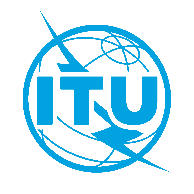 الاتحـاد الدولـي للاتصـالاتمكتب تقييس الاتصالاتجنيف، 8 أبريل 2024المرجع:TSB Circular 203
TSAG/HOإلى:-	إدارات الدول الأعضاء في الاتحادنسخة إلى:-	أعضاء قطاع تقييس الاتصالات في الاتحاد؛-	الهيئات الأكاديمية المنضمة إلى الاتحاد؛-	رئيس الفريق الاستشاري لتقييس الاتصالات ونوابه؛-	مدير مكتب تنمية الاتصالات؛-	مدير مكتب الاتصالات الراديويةالهاتف:+41 22 730 5866إلى:-	إدارات الدول الأعضاء في الاتحادنسخة إلى:-	أعضاء قطاع تقييس الاتصالات في الاتحاد؛-	الهيئات الأكاديمية المنضمة إلى الاتحاد؛-	رئيس الفريق الاستشاري لتقييس الاتصالات ونوابه؛-	مدير مكتب تنمية الاتصالات؛-	مدير مكتب الاتصالات الراديويةالفاكس:+41 22 730 5853إلى:-	إدارات الدول الأعضاء في الاتحادنسخة إلى:-	أعضاء قطاع تقييس الاتصالات في الاتحاد؛-	الهيئات الأكاديمية المنضمة إلى الاتحاد؛-	رئيس الفريق الاستشاري لتقييس الاتصالات ونوابه؛-	مدير مكتب تنمية الاتصالات؛-	مدير مكتب الاتصالات الراديويةالبريد الإلكتروني:tsbtsag@itu.intإلى:-	إدارات الدول الأعضاء في الاتحادنسخة إلى:-	أعضاء قطاع تقييس الاتصالات في الاتحاد؛-	الهيئات الأكاديمية المنضمة إلى الاتحاد؛-	رئيس الفريق الاستشاري لتقييس الاتصالات ونوابه؛-	مدير مكتب تنمية الاتصالات؛-	مدير مكتب الاتصالات الراديويةالموضوع:مشاورة الدول الأعضاء بشأن مشاريع النصوص المحددة للتوصية المراجَعة ITU T A.7 والتوصيتين الجديدتين ITU-T A.18 (A.JCA سابقاً) وITU-T A.24 للموافقة عليها في اجتماع الفريق الاستشاري لتقييس الاتصالات، (جنيف، 29 يوليو - 2 أغسطس 2024)مشاورة الدول الأعضاء بشأن مشاريع النصوص المحددة للتوصية المراجَعة ITU T A.7 والتوصيتين الجديدتين ITU-T A.18 (A.JCA سابقاً) وITU-T A.24 للموافقة عليها في اجتماع الفريق الاستشاري لتقييس الاتصالات، (جنيف، 29 يوليو - 2 أغسطس 2024)إلى:مدير مكتب تقييس الاتصالات
الاتحاد الدولي للاتصالات
Place des Nations
CH 1211 Geneva 20, Switzerlandمن:[الاسم][الدور/المنصب الرسمي][العنوان]الفاكس:البريد الإلكتروني:+41 22 730 5853tsbdir@itu.intالفاكس:البريد الإلكتروني:التاريخ:[المكان]، [التاريخ]يُرجى اختيار أحد المربعينمشروع مراجعة 
التوصية ITU-T A.7	تفوض الفريق الاستشاري لتقييس الاتصالات سلطة النظر في هذا النص بغرض الموافقة عليه (يُرجى في هذه الحالة انتقاء أحد الخيارين ○):	〇	لا تعليقات ولا تغييرات مقترحة	〇	التعليقات والتغييرات المقترحة مرفقة بالطيمشروع مراجعة 
التوصية ITU-T A.7	لا تفوض الفريق الاستشاري لتقييس الاتصالات سلطة النظر في هذا النص بغرض الموافقة عليه (ترفق بالطي أسباب هذا الرأي ولمحة عن التغييرات المحتملة التي يمكن أن تيسر تقدم العمل)مشروع التوصية الجديدة 
ITU-T A.18 
(A.JCA سابقاً)	تفوض الفريق الاستشاري لتقييس الاتصالات سلطة النظر في هذا النص بغرض الموافقة عليه (يُرجى في هذه الحالة انتقاء أحد الخيارين ○):	〇	لا تعليقات ولا تغييرات مقترحة	〇	التعليقات والتغييرات المقترحة مرفقة بالطيمشروع التوصية الجديدة 
ITU-T A.18 
(A.JCA سابقاً)	لا تفوض الفريق الاستشاري لتقييس الاتصالات سلطة النظر في هذا النص بغرض الموافقة عليه (ترفق بالطي أسباب هذا الرأي ولمحة عن التغييرات المحتملة التي يمكن أن تيسر تقدم العمل)مشروع التوصية الجديدة 
ITU-T A.24 	تفوض الفريق الاستشاري لتقييس الاتصالات سلطة النظر في هذا النص بغرض الموافقة عليه (يُرجى في هذه الحالة انتقاء أحد الخيارين ○):	〇	لا تعليقات ولا تغييرات مقترحة	〇	التعليقات والتغييرات المقترحة مرفقة بالطيمشروع التوصية الجديدة 
ITU-T A.24 	لا تفوض الفريق الاستشاري لتقييس الاتصالات سلطة النظر في هذا النص بغرض الموافقة عليه (ترفق بالطي أسباب هذا الرأي ولمحة عن التغييرات المحتملة التي يمكن أن تيسر تقدم العمل)